I Know You're Waiting Me!May Be We Can Talk?I will Show You Unbeliavable Things and Places of My Body!CHECK MENOW - roe8799841VIEW MY PAGE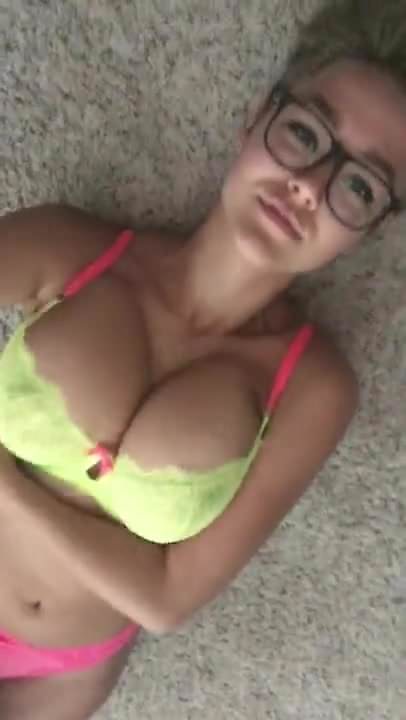 unsubscribe